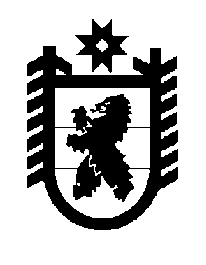 Российская Федерация Республика Карелия    ПРАВИТЕЛЬСТВО РЕСПУБЛИКИ КАРЕЛИЯРАСПОРЯЖЕНИЕот  30 мая 2014 года № 312р-Пг. Петрозаводск Одобрить и подписать Соглашение о сотрудничестве  между  Правительством Республики Карелия и обществом с ограниченной ответственностью «Ресурсосбережение».             ГлаваРеспублики  Карелия                                                             А.П. Худилайнен